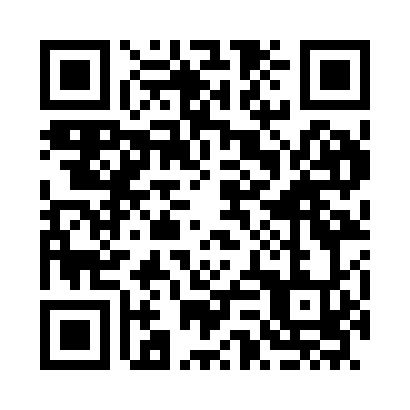 Prayer times for Istanbul, TurkeyWed 1 May 2024 - Fri 31 May 2024High Latitude Method: Angle Based RulePrayer Calculation Method: Diyanet Isleri Baskanligi TurkeyAsar Calculation Method: ShafiPrayer times provided by https://www.salahtimes.comDateDayFajrSunriseDhuhrAsrMaghribIsha1Wed4:306:021:014:538:019:272Thu4:286:011:014:538:029:293Fri4:265:591:014:548:039:304Sat4:255:581:014:548:049:315Sun4:235:571:014:548:059:336Mon4:215:561:014:548:069:347Tue4:205:551:014:558:079:368Wed4:185:531:014:558:099:379Thu4:175:521:014:558:109:3910Fri4:155:511:014:568:119:4011Sat4:135:501:014:568:129:4112Sun4:125:491:014:568:139:4313Mon4:115:481:014:568:149:4414Tue4:095:471:014:578:159:4615Wed4:085:461:014:578:169:4716Thu4:065:451:014:578:169:4817Fri4:055:441:014:588:179:5018Sat4:045:431:014:588:189:5119Sun4:025:431:014:588:199:5220Mon4:015:421:014:588:209:5421Tue4:005:411:014:598:219:5522Wed3:595:401:014:598:229:5623Thu3:575:391:014:598:239:5824Fri3:565:391:015:008:249:5925Sat3:555:381:015:008:2510:0026Sun3:545:371:015:008:2610:0127Mon3:535:371:015:008:2610:0228Tue3:525:361:025:018:2710:0429Wed3:515:361:025:018:2810:0530Thu3:505:351:025:018:2910:0631Fri3:495:351:025:028:3010:07